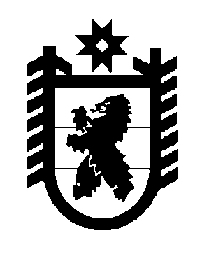 Российская Федерация Республика Карелия    ПРАВИТЕЛЬСТВО РЕСПУБЛИКИ КАРЕЛИЯРАСПОРЯЖЕНИЕот 30 января 2020 года № 53р-Пг. ПетрозаводскВнести в распоряжение Правительства Республики Карелия 
от 13 ноября 2015 года № 699р-П (Собрание законодательства Республики Карелия, 2015, № 11, ст. 2142) следующие изменения:1) пункт 3 распоряжения изложить в следующей редакции:«3. Контроль за исполнением настоящего распоряжения возложить на заместителя Главы Республики Карелия по внутренней политике 
В.К. Любарского.»;2) Стратегию национальной политики в Республике Карелия на период 
до 2025 года, утвержденную указанным распоряжением, изложить в следующей редакции:«Утвержденараспоряжением Правительства
Республики Карелия от 13 ноября 2015 года № 699р-ПСТРАТЕГИЯ национальной политики в Республике Карелия на период до 2025 годаI. Общие положенияСтратегия национальной политики в Республике Карелия на период 
до 2025 года (далее – Стратегия) представляет собой систему целей, принципов, основных направлений, задач и механизмов реализации государственной национальной политики в Республике Карелия.Стратегия призвана стать основой для координации деятельности органов исполнительной власти Республики Карелия, территориальных органов федеральных органов исполнительной власти в Республике Карелия, органов местного самоуправления муниципальных образований в Республике Карелия при реализации государственной национальной политики в Республике Карелия. Стратегия направлена на укрепление государственного единства и целостности Российской Федерации, формирование духовной общности ее многонационального народа, развитие этнокультурного многообразия в Республике Карелия. Стратегия разработана в соответствии с Конституцией Российской Федерации, федеральными конституционными законами, федеральными законами, Конституцией Республики Карелия, законами Республики Карелия, Стратегией государственной национальной политики Российской Федерации на период до 2025 года, утвержденной Указом Президента Российской Федерации от 19 декабря 2012 года № 1666, Стратегией противодействия экстремизму в Российской Федерации до 2025 года, утвержденной Президентом Российской Федерации 28 ноября 2014 года № Пр-2753, Стратегией социально-экономического развития Республики Карелия на период до 2030 года, утвержденной распоряжением Правительства Республики Карелия 
от 29 декабря 2018 года № 899р-П, Концепцией социально-экономического развития Республики Карелия на период до 2022 года, утвержденной постановлением Законодательного Собрания Республики Карелия от 19 апреля 2018 года № 621-VI ЗС, а также правовыми актами, регулирующими деятельность в сфере государственной национальной политики Российской Федерации.Для целей Стратегии используются следующие основные понятия:а) многонациональный народ Российской Федерации (российская нация) – сообщество свободных равноправных граждан Российской Федерации различной этнической, религиозной, социальной и иной принадлежности, обладающих гражданским самосознанием;б) общероссийская гражданская идентичность (гражданское самосознание) – осознание гражданами Российской Федерации, проживающими в Республике Карелия, их принадлежности к своему государству, народу, обществу, ответственности за судьбу страны, необходимости соблюдения гражданских прав и обязанностей, а также приверженность базовым ценностям российского общества;в) народы, национальности, этнические общности, проживающие в Республике Карелия, – национальный и этнический состав населения Республики Карелия, образующий этнические общности людей, свободно определяющих свою национальную и культурную принадлежность.II. Состояние межнациональных отношений в Республике КарелияРеспублика Карелия является многонациональным субъектом Российской Федерации, в котором проживают представители более 130 национальностей (по данным Всероссийской переписи населения 2010 года, сформированным на основе самоопределения граждан). Культурные особенности Республики Карелия основываются на национальных традициях жителей региона, создавших на этой земле и сохранивших для потомков яркие образцы деревянного зодчества, известные храмовые комплексы, иконы знаменитого северного письма, богатую древнерусскую церковную книжность, русские былины новгородского цикла, а также карельские руны, положенные в основу карело-финского эпоса «Калевала».Карелы – титульный этнос. Исторические и национальные особенности Республики Карелия определяются проживанием на ее территории карелов. Вепсы – коренной малочисленный народ Севера, Сибири и Дальнего Востока Российской Федерации. Русские – самый многочисленный народ, традиционно проживающий на территории Республики Карелия. В результате сложных многовековых процессов этногенеза в Карелии сложились свои этнолокальные группы, сохранившиеся до настоящего времени, – поморы, заонежане и пудожане.В истории становления и развития республики особое место занимают российские финны.Особое внимание уделяется развитию культурной и языковой идентичности карелов, вепсов и финнов, расширению применения национальных языков, сохранению их самобытности, дальнейшей реализации творческих инициатив общественных организаций, а также привлечению молодежи к изучению национальных языков. В Республике Карелия созданы условия для изучения карельского, вепсского и финского языков в образовательных организациях дошкольного, среднего и высшего образования, ведется подготовка специалистов со знанием карельского, вепсского и финского языков, реализуется конституционное право на получение информации на национальных языках. За счет средств бюджета Республики Карелия осуществляется государственная поддержка издания литературы на карельском, вепсском, русском, а также финском языках об истории, традициях, обычаях коренных народов Республики Карелия, тем самым удовлетворяются национально-культурные, языковые и духовно-эстетические потребности русского и прибалтийско-финских народов Республики Карелия в области культуры, литературы и искусства.Особую роль по содействию этнокультурному развитию карелов, вепсов, финнов, этнолокальных групп русского населения (поморов, заонежан, пудожан), сохранению их культурной самобытности играют образовательные организации, организации науки, культуры, средства массовой информации, национальные общественные объединения. В целях реализации права на этнокультурное развитие, укрепления межнационального мира и согласия в Республике Карелия действуют общественные организации, наделенные правом законодательной инициативы. При Главе Республики Карелия функционируют координационные органы государственно-общественного взаимодействия по вопросам межнациональных отношений.В муниципальных районах и городских округах в Республике Карелия развивается и расширяется сеть центров социальной и культурной адаптации и интеграции мигрантов (центров межнационального сотрудничества). Продолжает совершенствоваться правовая база, регулирующая различные аспекты реализации государственной национальной политики Российской Федерации на территории Республики Карелия, а также обеспечивающая применение на практике конкретных механизмов реализации этнокультурных прав граждан, включая правовые акты Республики Карелия в сфере образования, культуры, государственной поддержки карельского, вепсского и финского языков, поддержки социально ориентированных некоммерческих организаций. Республика выполняет ряд международных обязательств в отношении гарантий прав коренных народов и других национальных меньшинств.Значительное внимание уделяется духовно-нравственному и патриотическому воспитанию детей и молодежи, формированию культуры межнационального общения посредством реализации государственных и муниципальных программ и создания благоприятного информационного пространства в сфере реализации государственной национальной политики.По итогам социологических опросов 82,45 процента граждан от общего количества опрошенных положительно оценивают состояние межнациональных и межконфессиональных отношений.Вместе с тем на состояние и развитие межнациональных отношений в Республике Карелия оказывают значительное влияние следующие факторы:а) современные демографические и миграционные процессы (естественная убыль населения, особенно карелов и вепсов, темпы сокращения численности которых значительны, миграция молодежи за пределы Республики Карелия);б) социальное и имущественное неравенство населения, сложности в обеспечении равных возможностей для социального продвижения и доступа к важнейшим общественным благам, сохранение диспропорции в уровне социально-экономического развития города и села;в) частичная утрата этнокультурного наследия, размывание традиционных российских духовно-нравственных ценностей, в том числе вследствие глобализации.Этническое и культурное многообразие является ресурсом развития Республики Карелия, а систематическая работа по поддержанию баланса интересов различных этнокультурных сообществ дает результат, проявляющийся в сохранении межнационального мира и согласия в обществе.Решение задач по дальнейшей гармонизации межнациональных отношений на основе Стратегии является для Республики Карелия актуальным условием обеспечения политической и социальной стабильности и инвестиционной привлекательности региона. Обеспечение гармонизации межнациональных отношений с учетом особого географического положения Республики Карелия, имеющей общую протяженную границу с Финляндской Республикой (Европейским союзом), также является важным элементом имиджа Российской Федерации на международной арене.III. Цели реализации государственной национальной политики 
Российской Федерации на территории Республики Карелия до 2025 годаЦелями реализации государственной национальной политики Российской Федерации на территории Республики Карелия до 2025 года являются:а) укрепление общероссийской гражданской идентичности и единства многонационального народа Российской Федерации (российской нации) на территории Республики Карелия, гармонизация межнациональных отношений;	б) сохранение и развитие этнокультурного многообразия народов Российской Федерации, проживающих в Республике Карелия;в) обеспечение равенства прав и свобод человека и гражданина независимо от национальности, языка, отношения к религии и других обстоятельств;г) сохранение и развитие карелов и вепсов как самобытных этносов мирового сообщества;д) обеспечение успешной социальной и культурной адаптации мигрантов.IV. Основные принципы реализации государственной национальной политики Российской Федерации на территории Республики Карелия 
до 2025 годаСтратегия основывается на принципах, установленных Стратегией государственной национальной политики Российской Федерации на период до 2025 года, а также  на принципах:а) приоритетной государственной поддержки социально ориентированных некоммерческих организаций, осуществляющих деятельность в сфере межнационального сотрудничества, духовно-нравственного развития и осуществления мер по возрождению, сохранению и свободному развитию национальной культуры коренных народов Республики Карелия;б) обеспечения равных условий для развития народов Российской Федерации, проживающих в Республике Карелия;в) своевременного предупреждения и мирного разрешения межнациональных (межэтнических) противоречий и конфликтов.V. Основные направления и задачи реализации государственной национальной политики Российской Федерации на территорииРеспублики Карелия до 2025 годаОсновными направлениями и задачами реализации государственной национальной политики Российской Федерации на территории Республики Карелия до 2025 года являются:1. Укрепление гражданского единства многонационального народа Российской Федерации (российской нации), сохранение и развитие этнокультурного многообразия на территории Республики Карелия:содействие развитию этнокультурного взаимодействия представителей различных народов Российской Федерации, проживающих в Республике Карелия; обеспечение сохранения и приумножения духовного и культурного потенциала народов Российской Федерации, проживающих в Республике Карелия;государственная поддержка социально ориентированных некоммерческих организаций, осуществляющих деятельность в сфере межнационального сотрудничества, сохранения и защиты самобытности, культуры, языков и традиций народов Российской Федерации, проживающих в Республике Карелия, социальной и культурной адаптации и интеграции мигрантов;поддержка мероприятий патриотического характера, способствующих формированию духовно-нравственной атмосферы взаимоуважения народов Российской Федерации, проживающих в Республике Карелия;содействие вовлечению национальных общественных объединений в деятельность по развитию межнационального диалога, противодействию экстремизму, национальной нетерпимости;содействие распространению знаний об истории и культуре народов Российской Федерации, проживающих в Республике Карелия;формирование в обществе атмосферы уважения к историческому наследию и культурным ценностям народов Российской Федерации, проживающих в Республике Карелия;развитие этнографического и культурно-познавательного туризма в Республике Карелия, содействие созданию объектов инфраструктуры этнотуризма: этнопарков, этнодеревень, этнокультурных центров, центров межнационального сотрудничества;организация и проведение этнокультурных мероприятий, способствующих популяризации культуры и искусства народов Российской Федерации, проживающих в Республике Карелия;содействие развитию волонтерского (добровольческого) движения в сфере реализации государственной национальной политики, а также сохранения культурного наследия, включая реставрацию культурных ценностей;поддержка научных исследований, научно-популярных публикаций, создания произведений литературы, искусства, кино и телевидения, интернет-продукции, освещающих значимые исторические события, пропагандирующих общие достижения народов Российской Федерации, проживающих в Республике Карелия.2. Приоритетная поддержка сохранения и развития языков, культуры, исконной среды обитания и традиционного образа жизни коренных народов Республики Карелия:государственная поддержка экономического и социального развития территорий традиционного проживания коренного малочисленного народа Российской Федерации – вепсов Республики Карелия;государственная поддержка изучения, сохранения, развития и популяризации карельского, вепсского и финского языков в Республике Карелия; развитие и популяризация традиционной русской культуры Поморья, Заонежья и Пудожья;сохранение и приумножение культурного наследия коренных народов Республики Карелия путем формирования в обществе атмосферы уважения к историческому наследию и культурным ценностям, расширения возможностей доступа к отечественным культурным ценностям, материальному и нематериальному историческому наследию коренных народов Республики Карелия;развитие народных промыслов и ремесел в целях увеличения занятости населения в местах традиционного проживания и традиционной хозяйственной деятельности коренных народов;поддержка общин коренного малочисленного народа Севера, Сибири и Дальнего Востока Российской Федерации – вепсов Республики Карелия.3. Обеспечение межнационального мира и согласия на территории Республики Карелия:формирование в обществе обстановки нетерпимости к пропаганде и распространению идей экстремизма, ксенофобии, национальной исключительности, подрыва общественно-политической стабильности, межнационального мира и согласия в Республике Карелия;сопровождение системы мониторинга состояния межнациональных (межэтнических) отношений и раннего предупреждения межнациональных (межэтнических) конфликтов;разработка и реализация методических рекомендаций по вопросам изучения межнациональных (межэтнических) отношений в Республике Карелия;организация и проведение мероприятий, направленных на гармонизацию национальных и межнациональных (межэтнических) отношений, противодействие национальному (этническому) экстремизму;вовлечение институтов гражданского общества, в том числе молодежных и детских общественных организаций, в проведение мероприятий по профилактике проявлений межнациональной (межэтнической) нетерпимости либо вражды в детской и молодежной среде.4. Создание условий для социальной и культурной адаптации и интеграции мигрантов на территории Республики Карелия:реализация программ, проектов и мероприятий, направленных на оказание содействия добровольному переселению в Республику Карелия соотечественников, проживающих за рубежом;поддержка деятельности центров социальной, культурной адаптации и интеграции мигрантов (центров межнационального сотрудничества);осуществление взаимодействия органов государственной власти и органов местного самоуправления с общественными организациями, работающими в сфере социальной и культурной адаптации мигрантов;содействие реализации проектов и программ, направленных на формирование системы мер, обеспечивающих уважительное отношение мигрантов к культуре и традициям принимающего сообщества;укрепление роли национальных общественных объединений, национально-культурных автономий в социальной и культурной адаптации мигрантов;разработка практических рекомендаций по вопросам социальной и культурной адаптации мигрантов в Республике Карелия.5. Совершенствование государственного управления в сфере реализации государственной национальной политики Российской Федерации на территории Республики Карелия:обеспечение учета и реализации задач государственной национальной политики в документах стратегического планирования Республики Карелия;реализация государственных программ, направленных на обеспечение устойчивого социально-экономического развития Республики Карелия, межнационального мира и согласия, этнокультурного развития народов Российской Федерации, проживающих в Республике Карелия;обеспечение непрерывного образования государственных и муниципальных служащих в сфере реализации государственной национальной политики Российской Федерации.6. Совершенствование взаимодействия органов государственной власти и органов местного самоуправления с институтами гражданского общества в сфере межнациональных (межэтнических) отношений:организация взаимодействия с национальными общественными организациями в сфере реализации государственной национальной политики в рамках многосторонних соглашений о взаимодействии на территориях муниципальных образований в Республике Карелия;поддержка деятельности общественных организаций как важного средства выявления и удовлетворения этнокультурных запросов граждан, достижения стабильности межнациональных (межэтнических) отношений, предупреждения конфликтов на национальной почве, обеспечения реализации положений Стратегии государственной национальной политики Российской Федерации на период до 2025 года на территории Республики Карелия;обеспечение прозрачности источников финансирования проектной деятельности институтов гражданского общества в сфере государственной национальной политики Российской Федерации на территории Республики Карелия, а также совершенствование механизмов их финансовой отчетности.7. Информационное обеспечение реализации государственной национальной политики Российской Федерации на территории Республики Карелия:формирование и совершенствование мер стимулирования средств массовой информации, освещающих вопросы реализации государственной национальной политики Российской Федерации на территории Республики Карелия;распространение социальной рекламы, поддержка создания тематических радио- и телепередач, газетных и журнальных рубрик, интернет-проектов, направленных на реализацию целей и задач государственной национальной политики Российской Федерации на территории Республики Карелия;выступление в средствах массовой информации руководителей органов государственной власти и органов местного самоуправления, представителей институтов гражданского общества по актуальным вопросам, связанным с реализацией государственной национальной политики Российской Федерации на территории Республики Карелия;развитие печатных и электронных средств массовой информации на карельском, вепсском и финском языках с целью обеспечения права получения информации на родном языке;организация выпуска полиграфической, аудио- и видеопродукции об истории, культуре, традициях, современном состоянии народов Российской Федерации, проживающих в Республике Карелия, в том числе на карельском, вепсском и финском языках;создание условий для открытости и публичности рассмотрения ситуаций, связанных с конфликтами в сфере межнациональных (межэтнических) отношений, их непредвзятого освещения в средствах массовой информации и в информационно-телекоммуникационной сети «Интернет».8. Развитие международного, межрегионального и межмуниципального сотрудничества в сфере реализации государственной национальной политики Российской Федерации на территории Республики Карелия:проведение мониторинга международных, межрегиональных и межмуниципальных событий, деятельности международных организаций, способных повлиять на состояние межнациональных (межэтнических) отношений в Республике Карелия;оказание поддержки соотечественникам, проживающим за рубежом, в удовлетворении национально-культурных потребностей посредством расширения связей с национально-культурными общественными объединениями в Республике Карелия;использование механизмов приграничного сотрудничества в целях этнокультурного развития и социально-экономического сотрудничества;использование ресурса общественной дипломатии путем вовлечения институтов гражданского общества в решение задач международного, межрегионального и межмуниципального культурного и гуманитарного сотрудничества как средства обеспечения взаимопонимания между народами.VI. Механизмы реализации СтратегииДля реализации Стратегии необходимо: обеспечить непрерывную и согласованную деятельность органов государственной власти и органов местного самоуправления, институтов гражданского общества в рамках исполнения регионального плана реализации Стратегии государственной национальной политики Российской Федерации на период до 2025 года на территории Республики Карелия;осуществлять разработку и исполнение государственных и муниципальных программ в сфере реализации государственной национальной политики Российской Федерации на территории Республики Карелия;обеспечить деятельность консультативных органов по вопросам межнациональных отношений;продолжать проведение научных исследований в сфере реализации государственной национальной политики Российской Федерации на территории Республики Карелия, подготовку на их основе практических предложений для органов государственной власти, органов местного самоуправления, общественных и иных организаций;осуществлять реализацию соглашений о взаимодействии в сфере реализации государственной национальной политики Российской Федерации на территории Республики Карелия;обеспечить проведение регулярного мониторинга хода реализации государственной национальной политики Российской Федерации на территории Республики Карелия.Реализация Стратегии призвана стать фактором, способствующим упрочению общероссийского гражданского самосознания и духовной общности многонационального народа Российской Федерации на территории Республики Карелия, сохранению и развитию этнокультурного многообразия Республики Карелия, гармонизации национальных и межнациональных (межэтнических) отношений.Корректировка Стратегии осуществляется с учетом необходимости решения задач, возникающих при реализации государственной национальной политики Российской Федерации на территории Республики Карелия, а также в соответствии с результатами оценки реализации Стратегии и мониторинга состояния межнациональных (межэтнических) отношений в муниципальных районах и городских округах в Республике Карелия.».          Глава Республики Карелия                                                          А.О. Парфенчиков